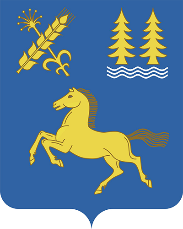 РЕШЕНИЕО внесении изменений в решение Совета сельского поселения Дуванский сельсовет муниципального района Дуванский район Республики Башкортостан от 21.01.2015 года № 188«Об утверждении Правил землепользования и застройки с. Дуван, д. Чертан, д. Кутрасовка, с. Калмаш, д. Бурцевка, д. Комсомольский, д. Октябрьский, д. Потаповка, с. Сафоновка сельского поселения Дуванский сельсовет»По результатам Протокола № 6 от 17 мая 2021 года проведения публичных слушаний, проведенных в соответствии с Конституцией Российской Федерации, Федеральным законом от 29.12.2004 № 191-ФЗ «О введении в действие Градостроительного кодекса РФ», в соответствии с Градостроительным кодексом Российской Федерации, Земельным кодексом Российской Федерации, Федеральным законом от 06.10.2003 г. №131-ФЗ «Об общих принципах организации местного самоуправления в Российской Федерации» (в редакции от 27.05.2014 №136- ФЗ). иными законами и нормативными правовыми актами Российского Федерации, Республики Башкортостан, Дуванского района Республики Башкортостан, документацией по территориальному планированию, Уставом сельского поселения Дуванский сельсовет муниципального района Дуванский район Республики Башкортостан, а также с учетом положений нормативных правовых актов и документов, определяющих основные направления социально-экономического и градостроительного развития сельского поселения Дуванский сельсовет муниципального района Дуванский район Республики Башкортостан, охраны и сохранения окружающей среды и рационального использования природных ресурсов, Совет сельского поселения Дуванский сельсовет муниципального района Дуванский район Республики Башкортостан решил:Внести изменения в Правила землепользования и застройки в сельском поселении Дуванский сельсовет муниципального района Дуванский район Республики Башкортостан, утвержденный решением Совета сельского поселения Дуванский сельсовет муниципального района Дуванский район Республики Башкортостан от 20.02.2015 года №188, по уточнению границы территориальных зон населённого пункта Кутрасовка согласно приложенной схемы и координат. Контроль над выполнением данного решения возложить на постоянную комиссию по развитию предпринимательства, земельным вопросам, благоустройству и экологии.Настоящее решение обнародовать на информационном стенде и сайте Администрации сельского поселения Дуванский сельсовет муниципального района Дуванский район Республики Башкортостан.Глава сельского поселения                                                              И.А. Бурылов№ 165«08» июля 2021г.Схемапо внесению изменений в правила землепользования и застройки в сельском поселении Дуванский сельсовет по границам территориальных зон д. Кутрасовка Дуванского района Республики Башкортостан 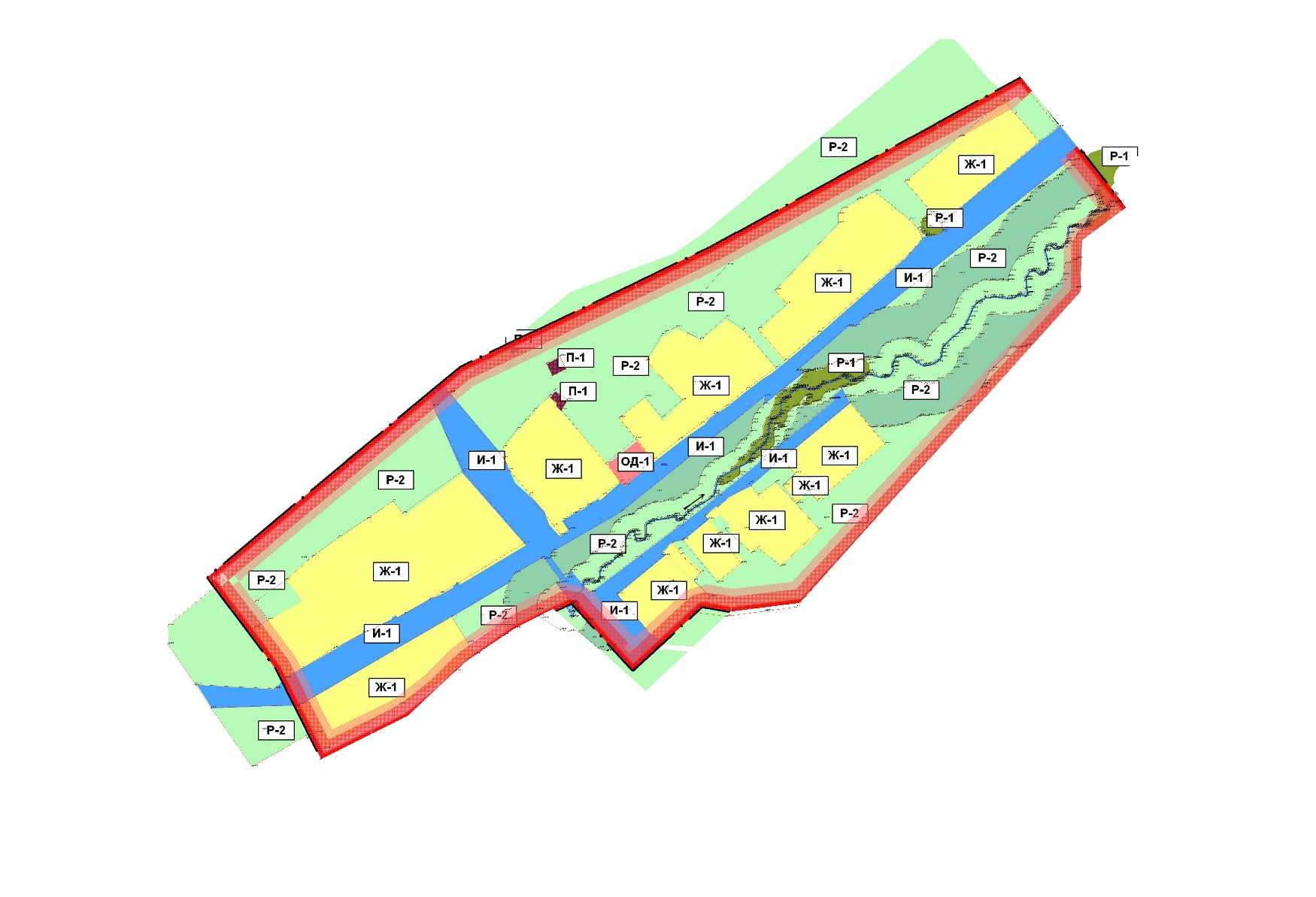 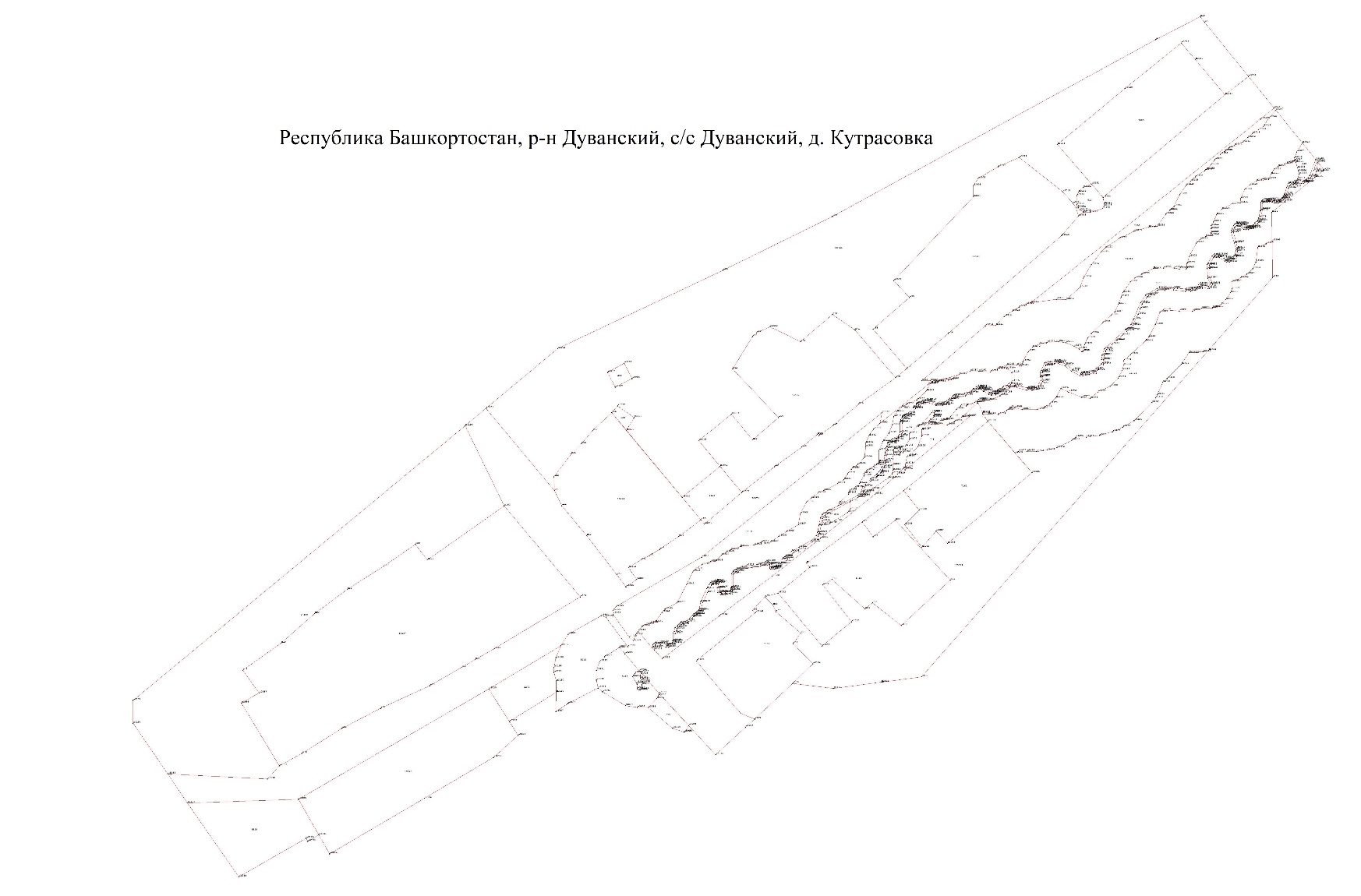 Координаты характерных точек территориальной зоны Ж-1.Координаты характерных точек территориальной зоны ОД-1.Координаты характерных точек территориальной зоны П-1.Координаты характерных точек территориальной зоны Р-1.Координаты характерных точек территориальной зоны Р-2.Координаты характерных точек территориальной зоны Р-2(1).Координаты характерных точек территориальной зоны И-1.Обозначение характерных точек границКоординаты, мКоординаты, мОбозначение характерных точек границЗначение по XЗначение по YКонтур 34187104767 525,852 299 431,33103767 612,282 299 359,25102767 560,962 299 286,5332767 575,732 299 275,1626767 554,972 299 245,0723767 532,952 299 210,6420767 510,062 299 179,6819767 482,032 299 147,933767 456,382 299 111,482997767 434,842 299 126,972998767 425,362 299 110,262999767 365,652 299 146,342767 377,732 299 168,0222767 401,292 299 205,6421767 420,222 299 242,1325767 441,802 299 288,8297767 459,082 299 318,9635767 466,412 299 331,71105767 476,872 299 349,92Контур 122453023767 333,902 299 164,513024767 282,172 299 193,833025767 334,892 299 283,423023767 373,682 299 348,963024767 394,472 299 372,413025767 438,602 299 344,57Контур 1147455767 700,472 299 461,1352767 683,642 299 442,9998767 671,142 299 432,3836767 661,452 299 422,7546767 639,802 299 406,4145767 626,652 299 406,9644767 612,372 299 413,7443767 584,052 299 437,4342767 546,742 299 466,073000767 535,562 299 474,663001767 542,452 299 484,823002767 553,682 299 477,2041767 561,202 299 489,2651767 565,062 299 496,8250767 571,012 299 506,4754767 583,242 299 524,7756767 599,052 299 545,57Контур 1415270767 733,702 299 730,0971767 779,052 299 691,5172767 793,742 299 670,2673767 768,102 299 640,003003767 782,082 299 611,1764767 776,402 299 598,3063767 772,812 299 594,4462767 742,162 299 575,6959767 695,912 299 619,0858767 674,942 299 594,653004767 699,122 299 574,723005767 674,222 299 543,623003767 624,912 299 584,2761767 649,302 299 615,2760767 668,012 299 641,3069767 680,082 299 656,0868767 678,772 299 657,3667767 688,412 299 670,6676767 708,722 299 695,11Контур 1616996767 780,012 299 708,7493767 809,722 299 743,113006767 825,912 299 728,413007767 905,292 299 803,853008767 915,942 299 803,853009767 922,602 299 808,213010767 933,792 299 827,073011767 942,742 299 847,153012767 910,082 299 888,273013767 899,152 299 898,283014767 895,202 299 900,973015767 887,152 299 903,493016767 868,492 299 887,2994767 775,672 299 779,9295767 742,592 299 740,60Контур 98893017768 002,282 300 042,073018768 035,392 300 014,163019768 051,282 300 000,773020768 008,032 299 947,373021767 955,032 299 883,443022767 904,892 299 926,51Контур 72613034767 692,422 299 817,613035767 643,712 299 859,293036767 576,682 299 779,273037767 588,202 299 768,433038767 572,852 299 754,883039767 594,442 299 738,583040767 608,212 299 752,463041767 626,692 299 737,72Контур 878677767 558,072 299 645,7578767 597,042 299 698,5779767 583,062 299 708,7880767 598,712 299 729,8981767 541,932 299 781,80100767 498,762 299 735,5683767 520,392 299 708,1084767 514,412 299 701,2785767 542,532 299 669,62101767 537,162 299 661,193030767 502,402 299 688,253031767 479,322 299 660,533032767 529,572 299 618,693033767 553,882 299 648,84Контур 355991767 481,642 299 632,883184767 462,372 299 651,80110767 443,762 299 632,60109767 410,072 299 596,633653767 415,492 299 583,583652767 421,692 299 577,723185767 465,272 299 541,323186767 511,202 299 597,1092767 513,302 299 594,5587767 526,042 299 606,1488767 518,322 299 613,9989767 511,962 299 616,6590767 491,412 299 640,27Обозначение характерных точек границКоординаты, мКоординаты, мОбозначение характерных точек границЗначение по XЗначение по YКонтур 151356767 599,052 299 545,573042767 594,972 299 548,973003767 624,912 299 584,273042767 649,842 299 563,723043767 620,292 299 527,88Обозначение характерных точек границКоординаты, мКоординаты, мОбозначение характерных точек границЗначение по XЗначение по YКонтур 2903206767 738,742 299 457,243207767 724,752 299 464,293208767 732,872 299 480,383209767 747,602 299 472,95Контур 22855767 700,472 299 461,133627767 707,012 299 466,603626767 696,082 299 482,303625767 683,702 299 475,09Обозначение характерных точек границКоординаты, мКоординаты, мОбозначение характерных точек границЗначение по XЗначение по YКонтур 23183114767 612,542 299 676,083115767 614,892 299 676,593116767 623,452 299 685,293117767 624,822 299 685,293118767 626,402 299 686,003119767 629,292 299 691,133120767 629,292 299 692,473121767 633,462 299 696,053122767 640,662 299 699,903123767 642,922 299 700,303124767 645,612 299 702,673125767 647,382 299 706,013126767 650,082 299 709,363127767 651,122 299 712,083128767 652,682 299 713,633129767 654,152 299 714,443130767 664,852 299 714,443131767 673,512 299 718,093132767 681,122 299 723,553133767 688,762 299 726,763134767 696,872 299 728,463135767 701,372 299 731,243136767 705,712 299 735,643137767 708,532 299 740,213138767 712,842 299 750,593139767 721,452 299 759,283140767 728,052 299 762,773141767 729,952 299 765,333142767 729,952 299 767,793143767 729,462 299 768,203144767 729,462 299 770,103145767 729,992 299 770,293146767 731,432 299 773,173147767 731,432 299 779,793148767 732,112 299 782,573149767 736,962 299 790,273150767 740,132 299 800,603151767 740,132 299 808,913152767 739,352 299 819,793114767 742,072 299 826,353115767 742,822 299 828,153116767 742,582 299 835,023117767 741,992 299 836,643118767 738,612 299 840,083119767 729,792 299 840,083120767 727,142 299 838,783121767 726,972 299 835,873122767 724,882 299 831,553123767 721,972 299 827,193124767 721,972 299 826,483125767 719,272 299 823,943126767 719,272 299 821,683127767 719,832 299 821,403128767 719,832 299 818,883129767 722,092 299 815,313130767 723,152 299 813,623131767 724,232 299 812,293132767 724,762 299 809,583133767 725,192 299 809,583134767 725,192 299 806,263135767 722,002 299 802,863136767 719,902 299 799,663137767 718,162 299 794,673138767 716,552 299 786,363139767 716,552 299 784,493140767 715,962 299 784,343141767 713,322 299 780,403142767 711,062 299 777,513143767 709,412 299 773,793144767 709,412 299 769,393145767 711,602 299 761,563146767 712,022 299 761,563147767 712,022 299 757,523148767 711,622 299 757,523149767 711,452 299 754,793150767 711,012 299 754,623151767 709,342 299 750,503152767 709,342 299 749,693153767 708,252 299 749,693154767 705,822 299 746,863155767 705,122 299 746,863156767 699,552 299 741,243157767 698,012 299 738,473158767 697,362 299 737,323159767 697,362 299 736,553160767 696,262 299 736,403161767 694,392 299 734,863162767 691,832 299 734,703163767 691,832 299 734,273164767 682,052 299 734,273165767 678,852 299 733,053166767 676,632 299 730,233167767 674,982 299 726,343168767 672,652 299 723,493169767 672,652 299 722,713170767 671,752 299 722,713114767 667,462 299 720,973115767 663,462 299 720,413116767 660,072 299 719,793117767 653,702 299 718,743118767 648,812 299 716,983119767 644,322 299 714,183120767 642,152 299 711,963121767 637,752 299 706,523122767 630,842 299 699,093123767 625,172 299 697,273124767 622,312 299 694,57Контур 17483053767 621,852 299 696,483054767 621,852 299 698,543055767 625,682 299 702,753056767 627,882 299 707,173057767 638,762 299 723,193058767 642,732 299 726,683059767 646,052 299 727,763060767 651,082 299 727,763061767 651,082 299 727,233062767 659,232 299 727,233063767 659,552 299 727,733064767 662,062 299 728,363065767 666,192 299 728,363066767 667,002 299 729,043067767 667,002 299 730,933068767 664,602 299 732,463069767 662,812 299 734,583070767 662,812 299 736,873071767 665,112 299 739,223072767 669,082 299 739,223073767 675,022 299 743,173074767 680,972 299 743,173075767 687,882 299 750,423076767 687,882 299 751,713077767 689,722 299 755,163078767 701,002 299 764,243079767 701,002 299 766,343080767 700,302 299 766,913081767 697,862 299 766,913082767 697,862 299 766,273083767 696,452 299 766,273084767 693,252 299 762,133085767 690,962 299 761,023086767 690,132 299 761,703087767 689,702 299 764,113401767 689,682 299 767,563089767 693,352 299 772,493090767 693,352 299 774,973091767 694,032 299 777,773092767 696,862 299 782,153093767 703,992 299 787,613094767 707,062 299 791,763095767 707,062 299 796,953053767 710,492 299 804,823054767 713,062 299 808,983055767 713,062 299 812,603056767 712,552 299 812,603057767 712,552 299 819,183058767 716,592 299 828,983059767 719,352 299 832,953060767 724,202 299 837,973061767 724,922 299 837,973062767 724,922 299 836,603063767 721,102 299 828,913064767 719,992 299 827,293065767 717,532 299 824,833066767 717,282 299 820,903067767 717,702 299 820,903068767 717,702 299 818,103069767 718,332 299 818,103070767 721,122 299 813,513071767 721,122 299 812,933072767 722,662 299 811,253073767 722,842 299 808,763074767 723,332 299 808,633075767 723,332 299 806,823076767 718,832 299 801,353077767 716,572 299 795,983078767 714,522 299 785,403079767 712,822 299 782,533080767 708,992 299 777,673081767 707,992 299 774,773082767 707,452 299 774,773083767 707,452 299 768,393084767 707,932 299 768,393085767 710,112 299 760,473086767 710,112 299 758,293087767 709,582 299 755,623088767 707,932 299 751,733089767 705,162 299 748,853090767 704,452 299 748,853091767 697,592 299 741,953092767 697,592 299 741,243093767 695,892 299 738,473094767 693,672 299 736,743095767 690,842 299 736,253096767 681,262 299 736,253097767 678,092 299 734,943098767 674,462 299 730,313099767 672,842 299 726,383100767 670,622 299 724,153101767 666,262 299 722,493102767 655,302 299 720,893103767 652,582 299 720,293104767 649,332 299 719,173105767 647,042 299 718,213106767 644,492 299 716,363107767 643,842 299 716,363108767 640,082 299 712,803109767 640,212 299 712,103110767 635,702 299 706,513111767 630,102 299 701,093112767 625,842 299 699,373113767 624,482 299 699,37Контур 5133171767 906,612 299 901,803172767 897,712 299 901,803173767 894,822 299 903,043174767 892,632 299 905,133175767 891,382 299 907,963176767 890,522 299 907,963177767 890,362 299 914,303178767 894,172 299 925,893179767 896,632 299 927,623180767 898,872 299 927,623022767 904,892 299 926,513181767 917,472 299 915,703182767 914,272 299 907,923183767 909,852 299 903,45Контур 4383335767 919,852 300 109,433628767 919,852 300 116,103629767 921,132 300 118,453630767 925,342 300 122,223628767 940,702 300 128,083614767 956,372 300 115,423615767 947,882 300 110,263616767 942,342 300 108,173329767 939,802 300 107,823330767 937,902 300 109,273331767 932,902 300 110,903332767 929,652 300 111,963333767 927,022 300 112,453334767 922,122 300 110,92Контур 2073398767 902,442 300 097,383631767 906,542 300 099,733632767 913,472 300 102,233633767 915,892 300 103,343634767 916,732 300 104,443635767 917,862 300 107,913636767 918,192 300 114,863637767 918,192 300 116,813638767 919,552 300 118,263639767 919,552 300 119,193640767 923,462 300 123,113641767 930,332 300 126,303642767 939,422 300 129,123643767 937,962 300 130,303644767 929,052 300 128,403645767 923,682 300 127,253397767 900,682 300 098,80Контур 2433044767 600,042 299 660,723045767 597,712 299 660,723046767 595,412 299 663,003047767 595,412 299 667,583048767 597,752 299 671,923049767 605,922 299 684,653050767 608,782 299 686,863051767 616,142 299 686,863052767 603,482 299 662,93Обозначение характерных точек границКоординаты, мКоординаты, мКоординаты, мОбозначение характерных точек границЗначение по XЗначение по YКонтур 294722999767 365,652 299 146,343192767 353,142 299 134,953193767 358,122 299 040,483194767 405,952 299 007,843195767 427,862 299 007,843196767 688,272 299 322,42103767 612,282 299 359,25102767 560,962 299 286,5332767 575,732 299 275,1626767 554,972 299 245,0723767 532,952 299 210,6420767 510,062 299 179,6819767 482,032 299 147,933767 456,382 299 111,482997767 434,842 299 126,972998767 425,362 299 110,26Контур 53283023767 333,902 299 164,513187767 330,482 299 059,233188767 260,562 299 107,833189767 296,942 299 171,733190767 294,152 299 173,163191767 300,182 299 183,70Контур 22733025767 438,602 299 344,573197767 479,612 299 412,893198767 467,932 299 408,233199767 459,412 299 406,473200767 454,382 299 406,473197767 446,032 299 408,543197767 435,532 299 408,543198767 407,722 299 364,05Контур 14153588767 478,162 299 468,573589767 469,112 299 454,363590767 464,612 299 449,813591767 456,352 299 446,553592767 446,982 299 446,553593767 439,462 299 448,333594767 435,982 299 452,363595767 422,802 299 474,433601767 421,092 299 485,363596767 420,842 299 495,653597767 429,422 299 503,923598767 432,262 299 505,393599767 434,422 299 505,843263767 454,252 299 489,023262767 451,982 299 488,453261767 448,822 299 488,203260767 447,392 299 489,823259767 445,792 299 490,273258767 444,462 299 490,273257767 442,692 299 489,763256767 438,352 299 489,293255767 437,652 299 487,923254767 437,652 299 487,053253767 438,932 299 485,383252767 443,202 299 485,083251767 444,482 299 484,343250767 450,212 299 481,043265767 453,572 299 483,033264767 455,822 299 487,073600767 472,062 299 473,74Внешний контур 807253201767 704,772 299 341,943202767 761,312 299 409,8723767 835,752 299 566,7822767 886,682 299 670,3111768 054,402 299 976,5110768 076,092 300 018,629768 070,762 300 022,933202768 019,452 300 064,413017768 002,282 300 042,073018768 035,392 300 014,163019768 051,282 300 000,773020768 008,032 299 947,373021767 955,032 299 883,443181767 917,472 299 915,703182767 914,272 299 907,923183767 909,852 299 903,453171767 906,612 299 901,803172767 897,712 299 901,803173767 894,822 299 903,043174767 892,632 299 905,133175767 891,382 299 907,963176767 890,522 299 907,963015767 887,152 299 903,493014767 895,202 299 900,973013767 899,152 299 898,283012767 910,082 299 888,273011767 942,742 299 847,153010767 933,792 299 827,073009767 922,602 299 808,213008767 915,942 299 803,853007767 905,292 299 803,853006767 825,912 299 728,4193767 809,722 299 743,1196767 780,012 299 708,7495767 742,592 299 740,6070767 733,702 299 730,0971767 779,052 299 691,5172767 793,742 299 670,2673767 768,102 299 640,003003767 782,082 299 611,1764767 776,402 299 598,3063767 772,812 299 594,4462767 742,162 299 575,6959767 695,912 299 619,0858767 674,942 299 594,653004767 699,122 299 574,723005767 674,222 299 543,623042767 649,842 299 563,723043767 620,292 299 527,883625767 683,702 299 475,093626767 696,082 299 482,303627767 707,012 299 466,6055767 700,472 299 461,1352767 683,642 299 442,9998767 671,142 299 432,3836767 661,452 299 422,7546767 639,802 299 406,4145767 626,652 299 406,96Внутренний контур 290 (Контура 80725)3206767 738,742 299 457,243207767 724,752 299 464,293208767 732,872 299 480,383209767 747,602 299 472,95Контур 61933536767 477,642 299 499,413537767 480,902 299 500,303538767 482,512 299 502,113539767 482,692 299 507,823540767 480,472 299 512,773541767 480,032 299 513,143542767 480,032 299 514,433543767 480,462 299 514,433544767 482,812 299 518,923545767 484,222 299 518,923546767 484,432 299 519,323547767 491,932 299 519,533548767 496,932 299 521,103549767 499,082 299 523,533550767 501,222 299 526,253551767 503,602 299 532,483552767 508,892 299 537,943553767 508,892 299 538,563554767 511,212 299 540,733555767 511,212 299 541,293556767 513,792 299 543,883557767 521,082 299 545,423558767 533,632 299 551,143559767 538,272 299 553,823560767 539,432 299 554,963561767 541,132 299 558,853562767 541,132 299 560,663563767 539,262 299 563,043564767 534,972 299 563,333565767 530,412 299 563,643566767 530,192 299 564,643567767 529,742 299 564,873568767 529,642 299 568,483569767 530,222 299 568,653570767 531,132 299 572,483571767 532,482 299 574,003572767 534,532 299 574,003573767 534,812 299 574,423574767 548,122 299 574,423575767 550,372 299 576,273576767 552,122 299 579,263577767 553,722 299 582,593578767 555,402 299 588,553579767 556,532 299 598,643580767 556,992 299 601,863581767 559,332 299 607,233582767 559,332 299 609,213583767 556,992 299 612,673584767 553,752 299 612,673585767 553,752 299 614,643586767 554,602 299 614,903587767 554,602 299 616,283536767 557,552 299 619,323537767 561,932 299 622,593538767 564,202 299 624,673539767 564,202 299 625,593540767 569,122 299 631,523541767 572,952 299 638,653542767 579,722 299 650,433543767 584,162 299 654,953544767 586,962 299 656,003545767 593,692 299 657,383546767 600,802 299 658,843547767 604,232 299 660,663548767 607,412 299 665,763114767 612,542 299 676,083115767 614,892 299 676,593116767 623,452 299 685,293117767 624,822 299 685,293118767 626,402 299 686,003119767 629,292 299 691,133120767 629,292 299 692,473121767 633,462 299 696,053122767 640,662 299 699,903123767 642,922 299 700,303124767 645,612 299 702,673125767 647,382 299 706,013126767 650,082 299 709,363127767 651,122 299 712,083128767 652,682 299 713,633129767 654,152 299 714,443130767 664,852 299 714,443131767 673,512 299 718,093132767 681,122 299 723,553133767 688,762 299 726,763134767 696,872 299 728,463135767 701,372 299 731,243136767 705,712 299 735,643137767 708,532 299 740,213138767 712,842 299 750,593139767 721,452 299 759,283140767 728,052 299 762,773141767 729,952 299 765,333549767 727,412 299 761,023550767 690,582 299 715,163551767 684,922 299 708,983552767 678,742 299 704,783553767 671,942 299 701,923554767 668,332 299 701,773555767 658,452 299 700,583556767 651,782 299 694,443557767 648,362 299 689,373558767 647,012 299 688,063559767 642,752 299 684,583560767 637,002 299 681,153561767 633,302 299 675,153562767 626,612 299 662,013563767 624,572 299 656,463564767 619,572 299 649,753565767 615,652 299 645,493566767 604,982 299 639,913567767 594,562 299 637,883568767 587,762 299 626,593536767 583,432 299 619,383569767 577,982 299 611,903537767 577,852 299 602,903538767 575,172 299 596,363539767 573,532 299 582,983540767 570,732 299 574,163536767 568,502 299 569,843537767 565,662 299 565,303538767 559,692 299 559,333539767 559,412 299 554,993540767 556,502 299 546,423541767 552,152 299 540,463542767 549,652 299 537,893543767 537,692 299 531,933544767 520,412 299 522,983545767 514,182 299 511,503546767 511,162 299 508,603547767 501,832 299 502,313548767 501,332 299 498,213549767 499,682 299 493,713550767 497,972 299 490,073551767 493,322 299 486,11Контур 34503479767 475,582 299 501,523480767 478,252 299 501,873481767 480,802 299 502,513482767 480,802 299 507,113483767 478,152 299 512,533484767 478,152 299 515,013485767 482,052 299 520,613486767 483,972 299 521,163487767 491,162 299 521,163488767 495,342 299 522,843489767 495,972 299 522,843490767 497,432 299 524,863491767 499,742 299 527,453492767 501,712 299 533,203479767 507,142 299 538,413480767 507,142 299 539,063481767 509,472 299 541,263482767 509,472 299 541,993479767 512,722 299 545,423483767 520,792 299 547,283484767 529,832 299 551,893485767 536,802 299 555,443486767 537,522 299 555,443487767 539,422 299 559,113488767 539,422 299 560,073489767 538,822 299 561,163490767 534,522 299 561,163491767 534,522 299 561,763492767 529,832 299 561,763493767 527,902 299 564,313494767 527,902 299 568,783495767 529,232 299 572,953496767 532,072 299 575,603497767 534,262 299 576,143498767 547,432 299 576,143499767 550,062 299 579,373500767 552,172 299 583,823501767 553,772 299 593,643502767 554,902 299 602,173503767 557,162 299 607,513504767 557,162 299 610,033505767 556,392 299 610,903506767 553,382 299 610,903507767 552,082 299 611,653508767 552,082 299 615,383509767 552,702 299 616,933510767 557,242 299 621,483511767 562,522 299 625,453512767 562,522 299 626,193513767 567,562 299 632,823514767 570,362 299 637,853515767 577,902 299 651,063516767 583,642 299 656,483517767 586,422 299 657,883518767 593,522 299 659,373045767 597,712 299 660,723046767 595,412 299 663,003047767 595,412 299 667,583048767 597,752 299 671,923049767 605,922 299 684,653050767 608,782 299 686,863051767 616,142 299 686,863519767 620,072 299 694,593053767 621,852 299 696,483054767 621,852 299 698,543055767 625,682 299 702,753056767 627,882 299 707,173057767 638,762 299 723,193058767 642,732 299 726,683059767 646,052 299 727,763060767 651,082 299 727,763061767 651,082 299 727,233062767 659,232 299 727,233063767 659,552 299 727,733064767 662,062 299 728,363065767 666,192 299 728,363066767 667,002 299 729,043067767 667,002 299 730,933068767 664,602 299 732,463069767 662,812 299 734,583070767 662,812 299 736,873071767 665,112 299 739,223072767 669,082 299 739,223073767 675,022 299 743,173074767 680,972 299 743,173075767 687,882 299 750,423076767 687,882 299 751,713077767 689,722 299 755,163078767 701,002 299 764,243079767 701,002 299 766,343080767 700,302 299 766,913081767 697,862 299 766,913082767 697,862 299 766,273083767 696,452 299 766,273084767 693,252 299 762,133085767 690,962 299 761,023086767 690,132 299 761,703520767 684,912 299 756,093521767 684,522 299 754,923522767 678,292 299 754,773523767 668,442 299 751,103524767 660,112 299 743,313525767 658,712 299 740,733526767 652,092 299 739,503527767 648,722 299 739,313528767 647,492 299 737,373529767 642,482 299 731,813530767 638,402 299 727,723531767 623,272 299 710,513532767 581,412 299 659,123533767 545,342 299 612,913534767 508,122 299 563,283535767 467,502 299 509,12Контур 25061110767 443,762 299 632,60111767 439,082 299 671,40112767 445,062 299 716,38179767 445,142 299 717,66180767 450,092 299 754,733455767 759,852 300 026,723456767 758,312 300 021,533457767 757,642 300 015,343458767 757,642 300 008,063459767 746,472 300 000,813460767 733,022 299 987,063461767 729,452 299 983,193462767 717,502 299 978,063463767 714,672 299 976,403464767 710,242 299 972,963465767 693,042 299 956,053466767 687,052 299 945,463467767 682,602 299 935,573468767 678,962 299 923,213469767 677,302 299 910,523470767 677,302 299 900,753471767 674,672 299 897,513472767 667,392 299 883,023473767 665,372 299 873,643474767 663,552 299 863,213475767 663,552 299 854,613476767 663,992 299 854,613477767 663,992 299 846,573478767 662,422 299 843,283035767 643,712 299 859,293036767 576,682 299 779,273037767 588,202 299 768,433038767 572,852 299 754,883039767 594,442 299 738,583040767 608,212 299 752,463041767 626,692 299 737,7278767 597,042 299 698,5779767 583,062 299 708,7880767 598,712 299 729,8981767 541,932 299 781,80100767 498,762 299 735,5683767 520,392 299 708,1084767 514,412 299 701,2785767 542,532 299 669,62101767 537,162 299 661,193030767 502,402 299 688,253031767 479,322 299 660,533032767 529,572 299 618,6987767 526,042 299 606,1488767 518,322 299 613,9989767 511,962 299 616,6590767 491,412 299 640,2791767 481,642 299 632,883184767 462,372 299 651,80Контур 223146767 731,432 299 773,173149767 736,962 299 790,273148767 732,112 299 782,573147767 731,432 299 779,79Контур 77653401767 689,682 299 767,563089767 693,352 299 772,493090767 693,352 299 774,973091767 694,032 299 777,773092767 696,862 299 782,153093767 703,992 299 787,613094767 707,062 299 791,763095767 707,062 299 796,953053767 710,492 299 804,823054767 713,062 299 808,983055767 713,062 299 812,603056767 712,552 299 812,603057767 712,552 299 819,183058767 716,592 299 828,983059767 719,352 299 832,953060767 724,202 299 837,973061767 724,922 299 837,973402767 724,922 299 842,673403767 721,962 299 854,743404767 721,962 299 859,403405767 722,992 299 863,883406767 727,642 299 867,733407767 730,362 299 869,503408767 734,992 299 869,503409767 735,262 299 868,923410767 738,602 299 868,923411767 738,972 299 869,503412767 740,312 299 869,503413767 745,152 299 872,173414767 745,972 299 872,173415767 745,972 299 873,883416767 747,082 299 880,863417767 747,582 299 881,233418767 747,582 299 884,143419767 747,142 299 884,143420767 744,912 299 890,693401767 740,042 299 896,713402767 735,632 299 904,933403767 735,632 299 907,443404767 736,782 299 913,503405767 740,602 299 921,213406767 746,212 299 926,813407767 750,762 299 927,233408767 755,092 299 927,923409767 758,302 299 928,943410767 759,472 299 929,083411767 765,272 299 935,003412767 769,412 299 939,223413767 769,412 299 939,863414767 774,032 299 944,743401767 777,792 299 949,193415767 783,502 299 954,783402767 794,002 299 959,783403767 799,442 299 961,943404767 803,732 299 963,653405767 809,182 299 967,453406767 810,992 299 968,703407767 812,942 299 972,313408767 816,532 299 978,233409767 816,532 299 985,213410767 817,082 299 985,213411767 817,082 299 993,183412767 815,662 300 004,693413767 815,662 300 009,693414767 817,202 300 014,183415767 820,332 300 017,533416767 820,332 300 018,653417767 818,332 300 025,733418767 818,332 300 027,033419767 822,062 300 030,113420767 823,122 300 030,113421767 828,392 300 027,833422767 837,452 300 027,833423767 837,452 300 027,293424767 840,472 300 027,293425767 840,762 300 027,573426767 847,722 300 031,163427767 847,722 300 033,723428767 848,132 300 033,723429767 848,132 300 036,693430767 844,102 300 042,283431767 843,492 300 043,823432767 843,492 300 046,353433767 848,502 300 053,013434767 853,542 300 054,063435767 856,642 300 054,063436767 862,002 300 052,803437767 871,862 300 050,073438767 873,542 300 050,073439767 876,262 300 051,363440767 878,402 300 053,153441767 878,402 300 054,203442767 877,792 300 056,513443767 874,662 300 059,643444767 874,072 300 062,023445767 874,072 300 064,493446767 875,772 300 068,983447767 880,502 300 073,153448767 882,242 300 074,953449767 893,502 300 077,923450767 899,562 300 077,923451767 900,202 300 078,573452767 900,202 300 082,013453767 900,832 300 082,773454767 900,502 300 086,783400767 899,692 300 088,413399767 899,342 300 092,983398767 902,442 300 097,383397767 900,682 300 098,80182767 890,702 300 086,473396767 863,542 300 086,843367767 860,732 300 081,013366767 857,522 300 073,223365767 843,752 300 071,313364767 837,232 300 068,453363767 832,002 300 063,043362767 828,562 300 057,103361767 825,462 300 050,633360767 824,932 300 048,603359767 817,902 300 048,603358767 814,422 300 047,243357767 807,802 300 042,873356767 803,362 300 038,303355767 800,342 300 033,283395767 800,342 300 030,683394767 799,562 300 030,313393767 799,562 300 020,253392767 797,172 300 011,443391767 797,172 299 998,803390767 798,112 299 983,643389767 795,732 299 980,443388767 784,142 299 976,083387767 772,342 299 970,143386767 768,562 299 966,943385767 755,722 299 952,473384767 749,792 299 946,113383767 745,792 299 946,113382767 740,812 299 944,753381767 733,492 299 941,073380767 725,692 299 933,233379767 720,172 299 921,723378767 714,162 299 914,233377767 715,102 299 906,563376767 720,172 299 894,073375767 723,582 299 886,743374767 714,762 299 882,003373767 709,092 299 876,263372767 705,552 299 870,863371767 704,392 299 866,953370767 703,472 299 863,843369767 703,472 299 850,303368767 705,472 299 843,143367767 705,722 299 839,613366767 704,302 299 837,703365767 702,712 299 835,563364767 699,002 299 827,263363767 699,372 299 817,543362767 699,622 299 812,613361767 700,842 299 812,613360767 709,872 299 808,153359767 709,872 299 807,363358767 696,742 299 793,703357767 696,402 299 792,553356767 692,112 299 785,943355767 689,072 299 778,84Контур 77953266767 745,802 299 835,353267767 745,802 299 845,073268767 744,832 299 847,553269767 744,832 299 849,393270767 749,112 299 850,573271767 758,652 299 855,793272767 762,832 299 860,003273767 765,782 299 866,193274767 767,402 299 873,683275767 767,892 299 881,673276767 767,892 299 884,843277767 767,002 299 891,433278767 763,582 299 899,163279767 760,992 299 903,913280767 758,622 299 906,533281767 758,622 299 907,483282767 765,392 299 909,043283767 771,292 299 911,973284767 775,732 299 915,523285767 786,102 299 926,463286767 792,892 299 934,113287767 796,002 299 937,613288767 803,402 299 941,063289767 810,362 299 943,693290767 814,702 299 945,333291767 824,592 299 952,423292767 828,302 299 956,793293767 831,962 299 963,283294767 837,312 299 974,223295767 837,892 299 984,133296767 837,892 299 993,773297767 837,052 299 998,783298767 837,052 300 005,433299767 837,802 300 006,023300767 842,092 300 006,023301767 842,442 300 006,633302767 848,582 300 008,083303767 861,302 300 014,913304767 864,902 300 018,513305767 867,672 300 023,983306767 868,792 300 029,103307767 871,072 300 029,103308767 871,442 300 028,673309767 874,902 300 028,673310767 875,272 300 029,133311767 878,152 300 029,133312767 881,552 300 031,233313767 888,332 300 034,133314767 893,582 300 039,423315767 898,552 300 048,563316767 899,412 300 056,443317767 903,552 300 056,843318767 911,902 300 060,553319767 916,582 300 065,553320767 920,322 300 071,743321767 921,402 300 077,073322767 921,872 300 083,583323767 926,772 300 085,713324767 930,722 300 088,083325767 934,042 300 092,443326767 936,592 300 098,703327767 937,452 300 101,993328767 938,172 300 105,673329767 939,802 300 107,823330767 937,902 300 109,273331767 932,902 300 110,903332767 929,652 300 111,963333767 927,022 300 112,453334767 922,122 300 110,923335767 919,852 300 109,433336767 919,652 300 107,203337767 918,532 300 103,203338767 917,922 300 101,913339767 914,002 300 100,453340767 908,232 300 098,683266767 906,092 300 097,723267767 904,602 300 096,313268767 904,102 300 096,843269767 902,322 300 095,163270767 902,752 300 094,523343767 900,932 300 092,373271767 901,552 300 088,533272767 902,642 300 085,863273767 902,642 300 082,343274767 902,122 300 081,383275767 902,122 300 077,863276767 900,352 300 076,073277767 892,332 300 076,073278767 892,332 300 075,503279767 885,612 300 074,043280767 883,172 300 073,513281767 880,632 300 070,593282767 877,332 300 068,163283767 876,392 300 063,973284767 875,912 300 063,973285767 875,912 300 062,333286767 876,412 300 062,333287767 876,412 300 060,213288767 879,562 300 057,243289767 880,112 300 054,993290767 880,112 300 052,583291767 878,292 300 050,293292767 873,482 300 047,943293767 871,502 300 047,943294767 861,812 300 050,783295767 855,912 300 052,273296767 854,052 300 052,273297767 850,562 300 051,403298767 849,042 300 051,023299767 848,532 300 049,743300767 846,132 300 046,513301767 845,372 300 045,493302767 845,372 300 044,193303767 845,722 300 043,823304767 845,722 300 042,603305767 847,292 300 041,063306767 850,052 300 037,213307767 850,052 300 033,313308767 849,512 300 029,943309767 841,132 300 025,453310767 837,212 300 025,453311767 827,912 300 025,943312767 822,512 300 028,013313767 820,342 300 026,403314767 822,122 300 019,233315767 822,122 300 016,813316767 819,012 300 013,763317767 817,832 300 009,413318767 817,382 300 009,413319767 817,382 300 004,993320767 817,932 300 004,993321767 818,822 299 993,613322767 818,822 299 984,523323767 818,362 299 977,523324767 812,172 299 967,153325767 805,082 299 962,083326767 789,112 299 955,483327767 784,022 299 953,083328767 779,482 299 948,653329767 779,482 299 947,883330767 761,272 299 928,083331767 755,132 299 925,703332767 751,022 299 925,073333767 746,932 299 925,073334767 742,132 299 919,943335767 738,962 299 913,203336767 737,812 299 907,043337767 737,322 299 907,043338767 737,322 299 905,523339767 737,872 299 905,523340767 741,562 299 897,863341767 746,452 299 891,783342767 749,352 299 884,773343767 749,352 299 880,613344767 747,692 299 871,223345767 739,342 299 867,313346767 734,672 299 867,163347767 734,352 299 867,703348767 730,912 299 867,703349767 724,692 299 863,173350767 724,112 299 858,903351767 723,562 299 858,903352767 723,562 299 855,463353767 724,182 299 854,913354767 726,702 299 843,143120767 727,142 299 838,783119767 729,792 299 840,083118767 738,612 299 840,083117767 741,992 299 836,643116767 742,582 299 835,023115767 742,822 299 828,15Контур 23913210767 804,792 299 858,243211767 808,232 299 882,333212767 807,672 299 891,703213767 819,482 299 904,603214767 828,972 299 908,163215767 840,962 299 915,513216767 852,852 299 924,603217767 856,822 299 928,543218767 865,782 299 941,763219767 872,782 299 956,023220767 876,622 299 969,813221767 877,162 299 975,433222767 877,402 299 977,823223767 888,982 299 986,233224767 892,602 299 989,863225767 892,702 299 990,483226767 896,202 299 993,913227767 907,252 299 999,063228767 916,462 300 005,593229767 920,372 300 009,473230767 924,242 300 013,943231767 930,212 300 022,823232767 931,372 300 024,553233767 931,372 300 025,123234767 935,542 300 028,753235767 940,562 300 032,653236767 945,662 300 037,553237767 948,482 300 041,453238767 948,482 300 042,073239767 951,602 300 045,803240767 954,312 300 051,043241767 957,042 300 058,713242767 961,532 300 063,773243767 965,342 300 068,043244767 968,672 300 073,673245767 972,172 300 078,403246767 980,422 300 083,813247767 987,472 300 090,273248767 989,432 300 088,683249767 978,932 300 075,69Контур 523643767 937,962 300 130,30184767 930,822 300 136,07183767 929,602 300 134,563645767 923,682 300 127,253644767 929,052 300 128,40Обозначение характерных точек границКоординаты, мКоординаты, мКоординаты, мОбозначение характерных точек границЗначение по XЗначение по YКонтур 32143197767 479,612 299 412,893602767 490,372 299 419,903603767 508,092 299 451,003604767 506,742 299 455,503605767 478,842 299 476,263588767 478,162 299 468,573589767 469,112 299 454,363590767 464,612 299 449,813591767 456,352 299 446,553592767 446,982 299 446,553593767 439,462 299 448,333606767 424,952 299 419,683607767 417,122 299 408,213197767 435,532 299 408,543197767 446,032 299 408,543200767 454,382 299 406,473199767 459,412 299 406,473198767 467,932 299 408,23Контур 66623608767 484,222 299 481,573608767 487,762 299 477,723609767 509,562 299 462,243609767 512,932 299 462,303610767 516,792 299 465,113611767 563,462 299 546,223612767 700,632 299 717,033550767 690,582 299 715,163551767 684,922 299 708,983552767 678,742 299 704,783553767 671,942 299 701,923554767 668,332 299 701,773555767 658,452 299 700,583556767 651,782 299 694,443557767 648,362 299 689,373558767 647,012 299 688,063559767 642,752 299 684,583560767 637,002 299 681,153561767 633,302 299 675,153562767 626,612 299 662,013563767 624,572 299 656,463564767 619,572 299 649,753565767 615,652 299 645,493566767 604,982 299 639,913567767 594,562 299 637,883568767 587,762 299 626,593536767 583,432 299 619,383569767 577,982 299 611,903537767 577,852 299 602,903538767 575,172 299 596,363539767 573,532 299 582,983540767 570,732 299 574,163536767 568,502 299 569,843537767 565,662 299 565,303538767 559,692 299 559,333539767 559,412 299 554,993540767 556,502 299 546,423541767 552,152 299 540,463542767 549,652 299 537,893543767 537,692 299 531,933544767 520,412 299 522,983545767 514,182 299 511,503546767 511,162 299 508,603547767 501,832 299 502,313548767 501,332 299 498,213549767 499,682 299 493,713550767 497,972 299 490,073551767 493,322 299 486,113613767 490,082 299 483,73Контур 7783358767 696,742 299 793,703622767 697,612 299 798,983623767 696,742 299 800,013624767 646,412 299 739,103527767 648,722 299 739,313526767 652,092 299 739,503525767 658,712 299 740,733524767 660,112 299 743,313523767 668,442 299 751,103522767 678,292 299 754,773521767 684,522 299 754,923520767 684,912 299 756,093086767 690,132 299 761,703087767 689,702 299 764,113401767 689,682 299 767,563355767 689,072 299 778,843356767 692,112 299 785,943357767 696,402 299 792,55Контур 166383141767 729,952 299 765,333614767 730,812 299 762,963615767 730,812 299 754,903616767 783,082 299 815,093617767 783,512 299 825,093618767 791,832 299 832,813619767 796,942 299 840,723620767 800,892 299 847,013621767 803,522 299 853,683210767 804,792 299 858,243211767 808,232 299 882,333212767 807,672 299 891,703213767 819,482 299 904,603214767 828,972 299 908,163215767 840,962 299 915,513216767 852,852 299 924,603217767 856,822 299 928,543218767 865,782 299 941,763219767 872,782 299 956,023220767 876,622 299 969,813221767 877,162 299 975,433222767 877,402 299 977,823223767 888,982 299 986,233224767 892,602 299 989,863225767 892,702 299 990,483226767 896,202 299 993,913227767 907,252 299 999,063228767 916,462 300 005,593229767 920,372 300 009,473230767 924,242 300 013,943231767 930,212 300 022,823232767 931,372 300 024,553233767 931,372 300 025,123234767 935,542 300 028,753235767 940,562 300 032,653236767 945,662 300 037,553237767 948,482 300 041,453238767 948,482 300 042,073239767 951,602 300 045,803240767 954,312 300 051,043241767 957,042 300 058,713242767 961,532 300 063,773243767 965,342 300 068,043244767 968,672 300 073,673245767 972,172 300 078,403246767 980,422 300 083,813247767 987,472 300 090,273614767 956,372 300 115,423615767 947,882 300 110,263616767 942,342 300 108,173329767 939,802 300 107,823328767 938,172 300 105,673327767 937,452 300 101,993326767 936,592 300 098,703325767 934,042 300 092,443324767 930,722 300 088,083323767 926,772 300 085,713322767 921,872 300 083,583321767 921,402 300 077,073320767 920,322 300 071,743319767 916,582 300 065,553318767 911,902 300 060,553317767 903,552 300 056,843316767 899,412 300 056,443315767 898,552 300 048,563314767 893,582 300 039,423313767 888,332 300 034,133312767 881,552 300 031,233311767 878,152 300 029,133310767 875,272 300 029,133309767 874,902 300 028,673308767 871,442 300 028,673307767 871,072 300 029,103306767 868,792 300 029,103305767 867,672 300 023,983304767 864,902 300 018,513303767 861,302 300 014,913302767 848,582 300 008,083301767 842,442 300 006,633300767 842,092 300 006,023299767 837,802 300 006,023298767 837,052 300 005,433297767 837,052 299 998,783296767 837,892 299 993,773295767 837,892 299 984,133294767 837,312 299 974,223293767 831,962 299 963,283292767 828,302 299 956,793291767 824,592 299 952,423290767 814,702 299 945,333289767 810,362 299 943,693288767 803,402 299 941,063287767 796,002 299 937,613286767 792,892 299 934,113285767 786,102 299 926,463284767 775,732 299 915,523283767 771,292 299 911,973282767 765,392 299 909,043281767 758,622 299 907,483280767 758,622 299 906,533279767 760,992 299 903,913278767 763,582 299 899,163277767 767,002 299 891,433276767 767,892 299 884,843275767 767,892 299 881,673274767 767,402 299 873,683273767 765,782 299 866,193272767 762,832 299 860,003271767 758,652 299 855,793270767 749,112 299 850,573269767 744,832 299 849,393268767 744,832 299 847,553267767 745,802 299 845,073266767 745,802 299 835,353115767 742,822 299 828,153114767 742,072 299 826,353152767 739,352 299 819,793151767 740,132 299 808,913150767 740,132 299 800,603149767 736,962 299 790,273146767 731,432 299 773,173145767 729,992 299 770,293144767 729,462 299 770,103143767 729,462 299 768,203142767 729,952 299 767,79Контур 117513362767 699,622 299 812,613034767 692,422 299 817,613478767 662,422 299 843,283477767 663,992 299 846,573476767 663,992 299 854,613475767 663,552 299 854,613474767 663,552 299 863,213473767 665,372 299 873,643472767 667,392 299 883,023471767 674,672 299 897,513470767 677,302 299 900,753469767 677,302 299 910,523468767 678,962 299 923,213467767 682,602 299 935,573466767 687,052 299 945,463465767 693,042 299 956,053464767 710,242 299 972,963463767 714,672 299 976,403462767 717,502 299 978,063461767 729,452 299 983,193460767 733,022 299 987,063459767 746,472 300 000,813458767 757,642 300 008,063457767 757,642 300 015,343456767 758,312 300 021,533455767 759,852 300 026,72181767 828,852 300 087,313396767 863,542 300 086,843367767 860,732 300 081,013366767 857,522 300 073,223365767 843,752 300 071,313364767 837,232 300 068,453363767 832,002 300 063,043362767 828,562 300 057,103361767 825,462 300 050,633360767 824,932 300 048,603359767 817,902 300 048,603358767 814,422 300 047,243357767 807,802 300 042,873356767 803,362 300 038,303355767 800,342 300 033,283395767 800,342 300 030,683394767 799,562 300 030,313393767 799,562 300 020,253392767 797,172 300 011,443391767 797,172 299 998,803390767 798,112 299 983,643389767 795,732 299 980,443388767 784,142 299 976,083387767 772,342 299 970,143386767 768,562 299 966,943385767 755,722 299 952,473384767 749,792 299 946,113383767 745,792 299 946,113382767 740,812 299 944,753381767 733,492 299 941,073380767 725,692 299 933,233379767 720,172 299 921,723378767 714,162 299 914,233377767 715,102 299 906,563376767 720,172 299 894,073375767 723,582 299 886,743374767 714,762 299 882,003373767 709,092 299 876,263372767 705,552 299 870,863371767 704,392 299 866,953370767 703,472 299 863,843369767 703,472 299 850,303368767 705,472 299 843,143367767 705,722 299 839,613366767 704,302 299 837,703365767 702,712 299 835,563364767 699,002 299 827,263363767 699,372 299 817,54Контур 5553596767 420,842 299 495,653648767 401,342 299 518,783649767 397,972 299 529,303650767 397,972 299 530,483651767 403,932 299 534,033599767 434,422 299 505,843598767 432,262 299 505,393597767 429,422 299 503,92Обозначение характерных точек границКоординаты, мКоординаты, мОбозначение характерных точек границЗначение по XЗначение по YКонтур 508733193767 358,122 299 040,483187767 330,482 299 059,233023767 333,902 299 164,513025767 438,602 299 344,573197767 479,612 299 412,893602767 490,372 299 419,903603767 508,092 299 451,003604767 506,742 299 455,503605767 478,842 299 476,263588767 478,162 299 468,573600767 472,062 299 473,743264767 455,822 299 487,073263767 454,252 299 489,023599767 434,422 299 505,843646767 376,222 299 559,653647767 402,412 299 588,09117767 410,072 299 596,63109767 410,072 299 596,633653767 415,492 299 583,583652767 421,692 299 577,723185767 465,272 299 541,323186767 511,202 299 597,1092767 513,302 299 594,5587767 526,042 299 606,143032767 529,572 299 618,693033767 553,882 299 648,8477767 558,072 299 645,7578767 597,042 299 698,573041767 626,692 299 737,723034767 692,422 299 817,613362767 699,622 299 812,613361767 700,842 299 812,613360767 709,872 299 808,153359767 709,872 299 807,363358767 696,742 299 793,703622767 697,612 299 798,983623767 696,742 299 800,013624767 646,412 299 739,103527767 648,722 299 739,313528767 647,492 299 737,373529767 642,482 299 731,813530767 638,402 299 727,723531767 623,272 299 710,513532767 581,412 299 659,123533767 545,342 299 612,913534767 508,122 299 563,283535767 467,502 299 509,123479767 475,582 299 501,523536767 477,642 299 499,413551767 493,322 299 486,113613767 490,082 299 483,733608767 484,222 299 481,573608767 487,762 299 477,723609767 509,562 299 462,243609767 512,932 299 462,303610767 516,792 299 465,113611767 563,462 299 546,223612767 700,632 299 717,033550767 690,582 299 715,163549767 727,412 299 761,023141767 729,952 299 765,333614767 730,812 299 762,963615767 730,812 299 754,903616767 783,082 299 815,093617767 783,512 299 825,093618767 791,832 299 832,813619767 796,942 299 840,723620767 800,892 299 847,013621767 803,522 299 853,683210767 804,792 299 858,243249767 978,932 300 075,693248767 989,432 300 088,683202768 019,452 300 064,413017768 002,282 300 042,073022767 904,892 299 926,513180767 898,872 299 927,623179767 896,632 299 927,623178767 894,172 299 925,893177767 890,362 299 914,303176767 890,522 299 907,963015767 887,152 299 903,493016767 868,492 299 887,2994767 775,672 299 779,9295767 742,592 299 740,6070767 733,702 299 730,0976767 708,722 299 695,1167767 688,412 299 670,6668767 678,772 299 657,3669767 680,082 299 656,0860767 668,012 299 641,3061767 649,302 299 615,273003767 624,912 299 584,273042767 594,972 299 548,9756767 599,052 299 545,5754767 583,242 299 524,7750767 571,012 299 506,4751767 565,062 299 496,8241767 561,202 299 489,263002767 553,682 299 477,203001767 542,452 299 484,823000767 535,562 299 474,6642767 546,742 299 466,0743767 584,052 299 437,4344767 612,372 299 413,7445767 626,652 299 406,963201767 704,772 299 341,943196767 688,272 299 322,42103767 612,282 299 359,25104767 525,852 299 431,33105767 476,872 299 349,9235767 466,412 299 331,7197767 459,082 299 318,9625767 441,802 299 288,8221767 420,222 299 242,1322767 401,292 299 205,642767 377,732 299 168,022999767 365,652 299 146,343192767 353,142 299 134,95